                    
       Please complete and sign the back of this form.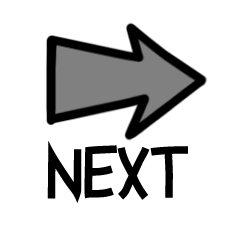 
Parent/Guardian Signature: __________________________   Date: ___________	Student InformationStudent Legal Name: _________________________________________     Student ID: ____________Birth Date: ________________              Gender: ______                                   Grade: _______PRIMARY Household Parents/Guardians     ** List only parents/guardians residing at this address.    ** Parents/guardians residing at another address should be listed in the next section.PRIMARY Household Parents/Guardians     ** List only parents/guardians residing at this address.    ** Parents/guardians residing at another address should be listed in the next section.Address: __________________________________  City: ______________ State: ____ Zip: _______Address: __________________________________  City: ______________ State: ____ Zip: _______Home Phone: ______________________________Home Phone: ______________________________Does the child reside at this address (Check One):          Full-Time              Part-TimeDoes the child reside at this address (Check One):          Full-Time              Part-TimeParent/Guardian 1: ____________________________________Cell Phone: __________________            Relationship to Student: __________________________Work Phone: _________________            Email Address: ________________________________________________            Email Address: ________________________________________________Parent/Guardian 2: ____________________________________Cell Phone: __________________           Relationship to Student: __________________________Work Phone: _________________           Email Address: ________________________________________________           Email Address: ________________________________________________SECONDARY Household Parents/Guardians   ** List only parents/guardians residing at the below address.              ** Leave this section blank if the student resides full time at only one household.                              SECONDARY Household Parents/Guardians   ** List only parents/guardians residing at the below address.              ** Leave this section blank if the student resides full time at only one household.                              Address: __________________________________  City: ______________ State: ____ Zip: _______Address: __________________________________  City: ______________ State: ____ Zip: _______Home Phone: ______________________________Home Phone: ______________________________Does the child reside at this address (Check One):          Yes, Part-Time            No        Does the child reside at this address (Check One):          Yes, Part-Time            No        Parent/Guardian 1: ____________________________________Cell Phone: __________________            Relationship to Student: __________________________Work Phone: _________________            Email Address: ________________________________________________            Email Address: ________________________________________________Parent/Guardian 2: ____________________________________Cell Phone: __________________           Relationship to Student: __________________________Work Phone: _________________           Email Address: ________________________________________________           Email Address: ________________________________________________Emergency Contacts       **Please do not list the parent/guardians here.  Emergency contacts are additional
                                                    people who can be contacted if the parent/guardians can’t be reached. **Contact 1 Name: ______________________________               Home Phone: ____________________________          Cell Phone: ____________________________          Work Phone: ____________________________Contact 2 Name: ______________________________               Home Phone: ____________________________          Cell Phone: ____________________________          Work Phone: ____________________________Health InformationCurrent Health Problem(s):Medications:Our procedure will be to contact the parent first.  You will be asked to pick up your child and provide proper care. If we cannot reach you, we will call the emergency contacts listed above and ask them to care for your child. In an extreme emergency, an ambulance will be called and your child will be taken to the nearest hospital. The cost of this will be covered by the parent.Pursuant to MN Statutes 13.04, Subd.2, you are hereby informed that the information supplied on this form may be used by school and transportation personnel that have a need to know the information. In the event of an emergency, the information supplied may be shared with other public and private individuals including, but not limited to law enforcement, doctors or paramedics.By providing email addresses on this form, you are giving us permission to email you at the addresses you listed.Telephone Consumer Protection Act:  ISD #200 uses an automated messaging service to inform families when there are school delays/closures or when there is an emergency at your student’s school or in the district.  These automated messaging services may be used to deliver non-emergency informational calls, texts, or emails to communicate such things as negative food service account balances/school reminders, bus delays/general news from the district, etc.  Under the FCC Telephone Consumer Protection Act, ISD #200 must obtain your consent to receive non-emergency autodialed, emailed, texted and/or prerecorded messages and notifications from or on behalf of ISD #200.  All parents and/or guardians with telephone numbers and emails on file will continue to receive emergency calls or emails regarding situations deemed an emergency by ISD #200 administration.  The ability to “opt in” or “opt out” only applies to non-emergency calls, emails or texts.  Parents/guardians may “opt out” of any of the services at any time by calling the administration office, (651)480-7002.  By signing this form I hereby consent and “opt in” to receive autodialed, emailed, texted and/or prerecorded non-emergency notifications from or on behalf of Hastings Public Schools.    